HASIL UJIAN SKRIPSINama Mahasiswa	:  ………………………………………...................................................NIM			:  ………………………………………………………..Keterangan :Malang, ………………………………………….Penguji/PembimbingI/Pembimbing II………………………………………………………..NIP.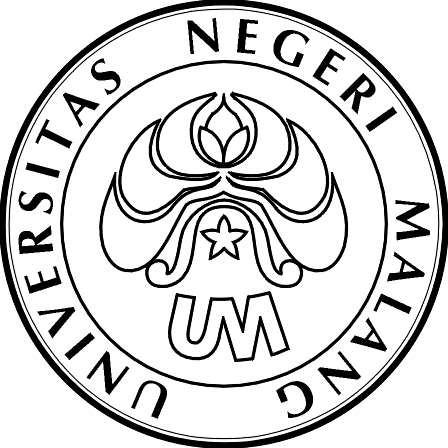 KEMENTERIAN PENDIDIKAN DAN KEBUDAYAANUNIVERSITAS NEGERI MALANG (UM)FAKULTAS  MATEMATIKA DAN ILMU PENGETAHUAN ALAMJalan Semarang 5, Malang 65145Telepon: (0341) 562-180Laman: www.um.ac.idKomponen yang di nilaiNilai (0 - 100)Waktu konsultasi (hanya diisi oleh Dosen  Pembimbing I dan II)KedisiplinanKerajinan Kemampuan mengemukakan ide-ide………………………………………………………Rerata ANaskah SkripsiLatar belakang dan rumusan masalahKajian PustakaMetode PenelitianPembahasanKesimpulan……………………………………………………………………………………………Rerata BUnjuk kerja waktu ujianPenguasaan skripsiSistematika dan relevansi jawabanSikap………………………………………………………Rerata CEkivalensi nilai:85 – 100==AA70-74,970-74,970-74,9=B55-59,9=C80 – 84,9==A-A-65-69,965-69,965-69,9=B-40-54,9=D75-79,9==B+B+60-64,960-64,960-64,9=C+0-39,9=ENilai akhir akan dihitung oleh jurusan dengan rumus :Nilai akhir akan dihitung oleh jurusan dengan rumus :Nilai akhir akan dihitung oleh jurusan dengan rumus :Nilai akhir akan dihitung oleh jurusan dengan rumus :Nilai akhir akan dihitung oleh jurusan dengan rumus :Nilai akhir akan dihitung oleh jurusan dengan rumus :Nilai akhir akan dihitung oleh jurusan dengan rumus :Nilai akhir akan dihitung oleh jurusan dengan rumus :Nilai akhir akan dihitung oleh jurusan dengan rumus :Nilai akhir akan dihitung oleh jurusan dengan rumus :Nilai akhir akan dihitung oleh jurusan dengan rumus :Nilai akhir akan dihitung oleh jurusan dengan rumus :Nilai akhir:2A + B + C2A + B + CNilai akhir:44